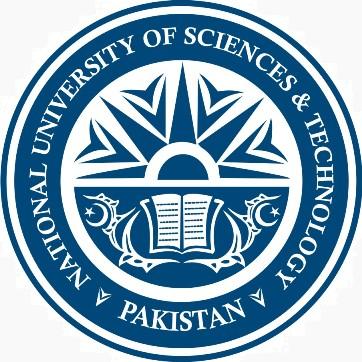 Visit Application FormNUST International Office (NIO)Please note that NUST International Office will make every effort to try and accommodate your request, but due to the availability of academic and staff resources at certain times throughout the year not all requests are accommodated. Please return this completed form to NUST International Office by email to: ic@nust.edu.pk and amic.qa@nust.edu.pk Proposed date of visit (dd/mm/yyyy)Proposed timing of visit(from – to)Head of delegationTitle: First Name: First Name: Last Name: Head of delegationHead of delegationDesignation (Brief Visitor’s profile if possible): Designation (Brief Visitor’s profile if possible): Designation (Brief Visitor’s profile if possible): Designation (Brief Visitor’s profile if possible): Head of delegationDepartment:Department:Department:Department:Head of delegationOrganization/University: Organization/University: Organization/University: Organization/University: Head of delegationPhone: Phone: Fax: Fax: Head of delegationEmail: Email: Email: Email: Total Number of visitors Officer / FacultyOfficer / FacultyDrivers and Support StaffDrivers and Support StaffConfirmation before visit that All Guest (s)’ COVID-19 report should be NegativeSpecific objectives of visit and areas/topics of interest for discussionDetails of visitorsDetails of visitorsDetails of visitorsDetails of visitorsDetails of visitorsDetails of visitorsDetails of visitorsNames of delegation / visitors  (If the visitors are students, only the group leaders names and job titles are needed)  *IMPORTANT- Be sure to include all entourage, so that sufficient seating arrangements are made. Name PassportDesignation InstitutionCountryGenderNames of delegation / visitors  (If the visitors are students, only the group leaders names and job titles are needed)  *IMPORTANT- Be sure to include all entourage, so that sufficient seating arrangements are made. Names of delegation / visitors  (If the visitors are students, only the group leaders names and job titles are needed)  *IMPORTANT- Be sure to include all entourage, so that sufficient seating arrangements are made. Names of delegation / visitors  (If the visitors are students, only the group leaders names and job titles are needed)  *IMPORTANT- Be sure to include all entourage, so that sufficient seating arrangements are made. Names of delegation / visitors  (If the visitors are students, only the group leaders names and job titles are needed)  *IMPORTANT- Be sure to include all entourage, so that sufficient seating arrangements are made. Names of delegation / visitors  (If the visitors are students, only the group leaders names and job titles are needed)  *IMPORTANT- Be sure to include all entourage, so that sufficient seating arrangements are made. Names of delegation / visitors  (If the visitors are students, only the group leaders names and job titles are needed)  *IMPORTANT- Be sure to include all entourage, so that sufficient seating arrangements are made. Names of delegation / visitors  (If the visitors are students, only the group leaders names and job titles are needed)  *IMPORTANT- Be sure to include all entourage, so that sufficient seating arrangements are made. Names of delegation / visitors  (If the visitors are students, only the group leaders names and job titles are needed)  *IMPORTANT- Be sure to include all entourage, so that sufficient seating arrangements are made. Names of delegation / visitors  (If the visitors are students, only the group leaders names and job titles are needed)  *IMPORTANT- Be sure to include all entourage, so that sufficient seating arrangements are made. Contact details in Pakistan  (if known) Hotel Name:Hotel Name:Tel/Mobile No:Tel/Mobile No:Fax No:Fax No:Contact details in Pakistan  (if known) 